NIVEAUPROPOSITION D’ORGANISATION POUR LES COURS DE SVT (ou autre !)PROPOSITION D’ORGANISATION POUR LES COURS DE SVT (ou autre !)CLASSENom du professeurDurée totale : … heures (comme en classe) + … heures de travail personnel sur … jours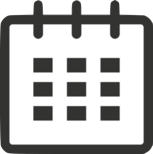 DU … AU … MARS 2020DU … AU … MARS 2020DU … AU … MARS 2020COURS 1COURS 2COURS 3PARTIESACTIVITE N°… : ….ACTIVITE N°… : ….BILAN / AUTO-EVALUATION(ou autre !)OÙ ?(dans quelle séance du cahier de texte en ligne)Séance du …. marsSéance du …. marsSéance du … mars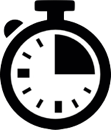 Temps approximatifs pour réaliser les travaux demandés‘’‘’OBJECTIFSObjectifs du travail donné (cognitif, compétence …)‘’‘’Mots clésMots clés essentiels au bilan de l’activité‘’‘’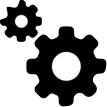 Aide à la réalisation : - conseils pour la mise en œuvre, - lien(s) actif(s) vers les ressources (vidéos, parcours tactiléo, QCM en ligne …),- ou tout ce qui peut vous sembler nécessaire.‘’‘’